                                       Памятка«О противоправности фиктивной постановки на учет иностранных граждан по месту пребывания в жилом помещении Российской Федерации» 21 декабря 2013 года принят Федеральный закон № 376-ФЗ «О внесении изменений в отдельные законодательные акты Российской Федерации», который вступил в силу 3 января 2014 года. Данным законом введены новые понятия уголовно-наказуемых деяний: «фиктивная регистрация» и «фиктивная постановка на учет».Так, под фиктивной регистрацией гражданина Российской Федерации по месту пребывания или по месту жительства понимается регистрация гражданина Российской Федерации по месту пребывания или по месту жительства на основании представления заведомо недостоверных сведений или документов для такой регистрации, либо его регистрация в жилом помещении без намерения пребывать (проживать) в этом помещении, либо регистрация гражданина Российской Федерации по месту пребывания или по месту жительства без намерения нанимателя (собственника) жилого помещения предоставить это жилое помещение для пребывания (проживания) указанного лица.Фиктивная регистрация по месту жительства иностранного гражданина или лица без гражданства – это регистрация указанных лиц по месту жительства на основании представления заведомо недостоверных сведений или документов для такой регистрации, либо их регистрация по месту жительства без их намерения проживать в соответствующем жилом помещении, либо их регистрация по месту жительства без намерения нанимателя (собственника) соответствующего жилого помещения предоставить им это жилое помещение для проживания;Под фиктивной постановкой на учет иностранного гражданина или лица без гражданства по месту пребывания в жилом помещении понимается постановка указанных лиц на учет по месту пребывания в жилом помещении на основании представления заведомо недостоверных сведений или документов либо постановка их на учет по месту пребывания в жилом помещении без их намерения пребывать в этом помещении или без намерения принимающей стороны предоставить им это помещение для пребывания.Федеральным законом № 376-ФЗ в Уголовный кодекс Российской Федерации внесены следующие изменения:Уголовный кодекс РФ дополнен статьей 322.2 (фиктивная регистрация гражданина Российской Федерации по месту пребывания или по месту жительства в жилом помещении в Российской Федерации, а равно фиктивная регистрацию иностранного гражданина или лица без гражданства по месту жительства в жилом помещении в Российской Федерации), а также статьей 322.3 (фиктивная постановка на учет иностранного гражданина или лица без гражданства по месту пребывания в жилом помещении в Российской Федерации).За совершение данных деяний предусмотрено наказание в виде штрафа в размере от ста тысяч до пятисот тысяч рублей или в размере заработной платы или иного дохода осужденного за период до трех лет, либо принудительных работ на срок до трех лет с лишением права занимать определенные должности или заниматься определенной деятельностью на срок до трех лет или без такового, либо лишение свободы на срок до трех лет с лишением права занимать определенные должности или заниматься определенной деятельностью на срок до трех лет или без такового. При этом необходимо иметь в виду, что лицо, совершившее какое-либо из указанных преступлений, освобождается от уголовной ответственности при условии, что оно способствовало раскрытию этого преступления и если в его действиях не содержится иного состава преступления.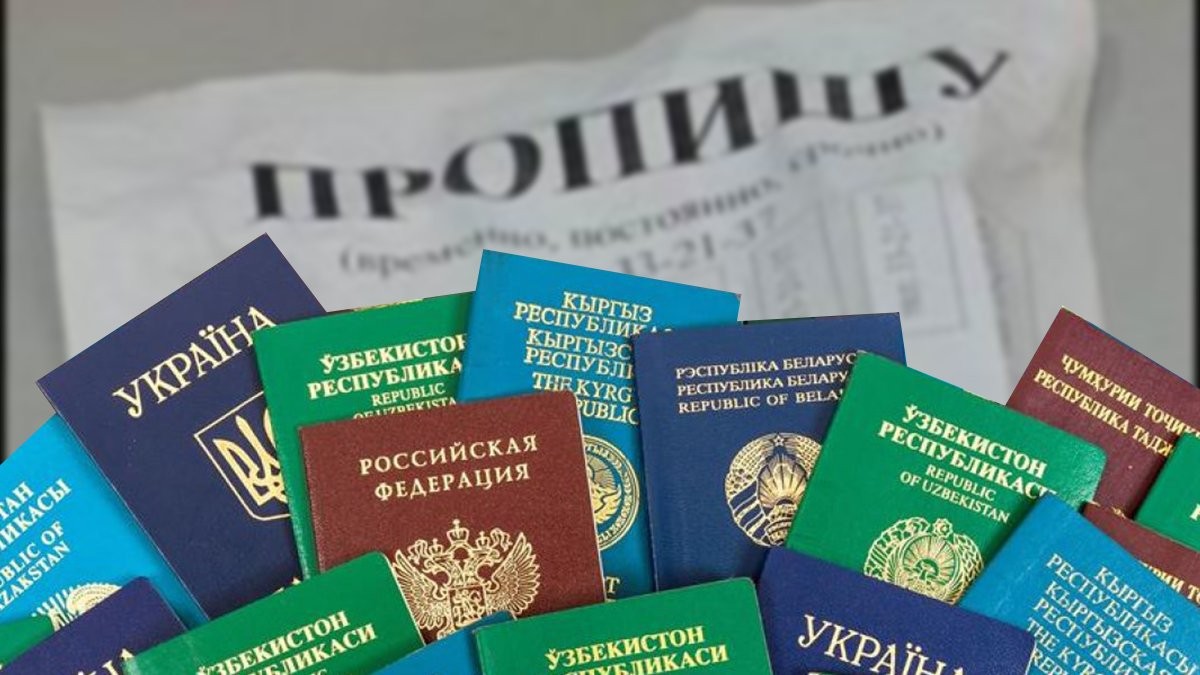 